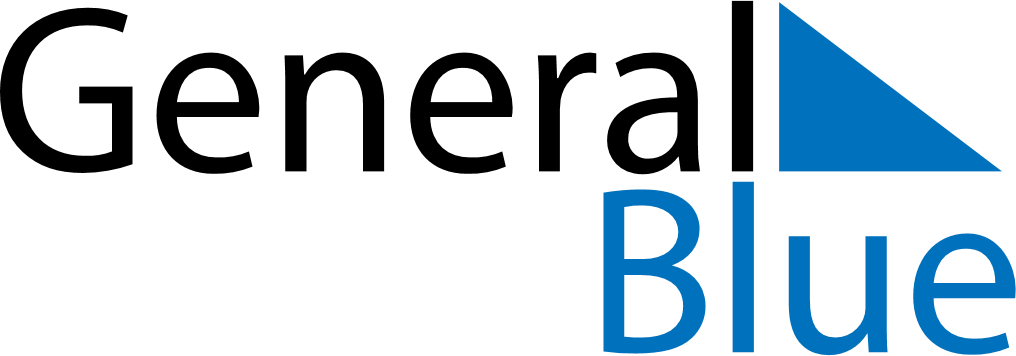 February 2024February 2024February 2024February 2024February 2024February 2024Pearcedale, Victoria, AustraliaPearcedale, Victoria, AustraliaPearcedale, Victoria, AustraliaPearcedale, Victoria, AustraliaPearcedale, Victoria, AustraliaPearcedale, Victoria, AustraliaSunday Monday Tuesday Wednesday Thursday Friday Saturday 1 2 3 Sunrise: 6:31 AM Sunset: 8:33 PM Daylight: 14 hours and 2 minutes. Sunrise: 6:32 AM Sunset: 8:32 PM Daylight: 14 hours and 0 minutes. Sunrise: 6:33 AM Sunset: 8:32 PM Daylight: 13 hours and 58 minutes. 4 5 6 7 8 9 10 Sunrise: 6:34 AM Sunset: 8:31 PM Daylight: 13 hours and 56 minutes. Sunrise: 6:35 AM Sunset: 8:30 PM Daylight: 13 hours and 54 minutes. Sunrise: 6:36 AM Sunset: 8:29 PM Daylight: 13 hours and 52 minutes. Sunrise: 6:38 AM Sunset: 8:28 PM Daylight: 13 hours and 50 minutes. Sunrise: 6:39 AM Sunset: 8:27 PM Daylight: 13 hours and 47 minutes. Sunrise: 6:40 AM Sunset: 8:26 PM Daylight: 13 hours and 45 minutes. Sunrise: 6:41 AM Sunset: 8:25 PM Daylight: 13 hours and 43 minutes. 11 12 13 14 15 16 17 Sunrise: 6:42 AM Sunset: 8:23 PM Daylight: 13 hours and 41 minutes. Sunrise: 6:43 AM Sunset: 8:22 PM Daylight: 13 hours and 38 minutes. Sunrise: 6:44 AM Sunset: 8:21 PM Daylight: 13 hours and 36 minutes. Sunrise: 6:46 AM Sunset: 8:20 PM Daylight: 13 hours and 34 minutes. Sunrise: 6:47 AM Sunset: 8:19 PM Daylight: 13 hours and 32 minutes. Sunrise: 6:48 AM Sunset: 8:18 PM Daylight: 13 hours and 29 minutes. Sunrise: 6:49 AM Sunset: 8:16 PM Daylight: 13 hours and 27 minutes. 18 19 20 21 22 23 24 Sunrise: 6:50 AM Sunset: 8:15 PM Daylight: 13 hours and 25 minutes. Sunrise: 6:51 AM Sunset: 8:14 PM Daylight: 13 hours and 22 minutes. Sunrise: 6:52 AM Sunset: 8:13 PM Daylight: 13 hours and 20 minutes. Sunrise: 6:53 AM Sunset: 8:11 PM Daylight: 13 hours and 17 minutes. Sunrise: 6:54 AM Sunset: 8:10 PM Daylight: 13 hours and 15 minutes. Sunrise: 6:55 AM Sunset: 8:09 PM Daylight: 13 hours and 13 minutes. Sunrise: 6:57 AM Sunset: 8:07 PM Daylight: 13 hours and 10 minutes. 25 26 27 28 29 Sunrise: 6:58 AM Sunset: 8:06 PM Daylight: 13 hours and 8 minutes. Sunrise: 6:59 AM Sunset: 8:05 PM Daylight: 13 hours and 5 minutes. Sunrise: 7:00 AM Sunset: 8:03 PM Daylight: 13 hours and 3 minutes. Sunrise: 7:01 AM Sunset: 8:02 PM Daylight: 13 hours and 0 minutes. Sunrise: 7:02 AM Sunset: 8:00 PM Daylight: 12 hours and 58 minutes. 